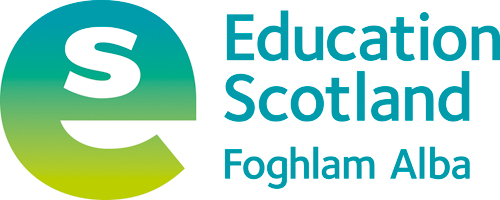 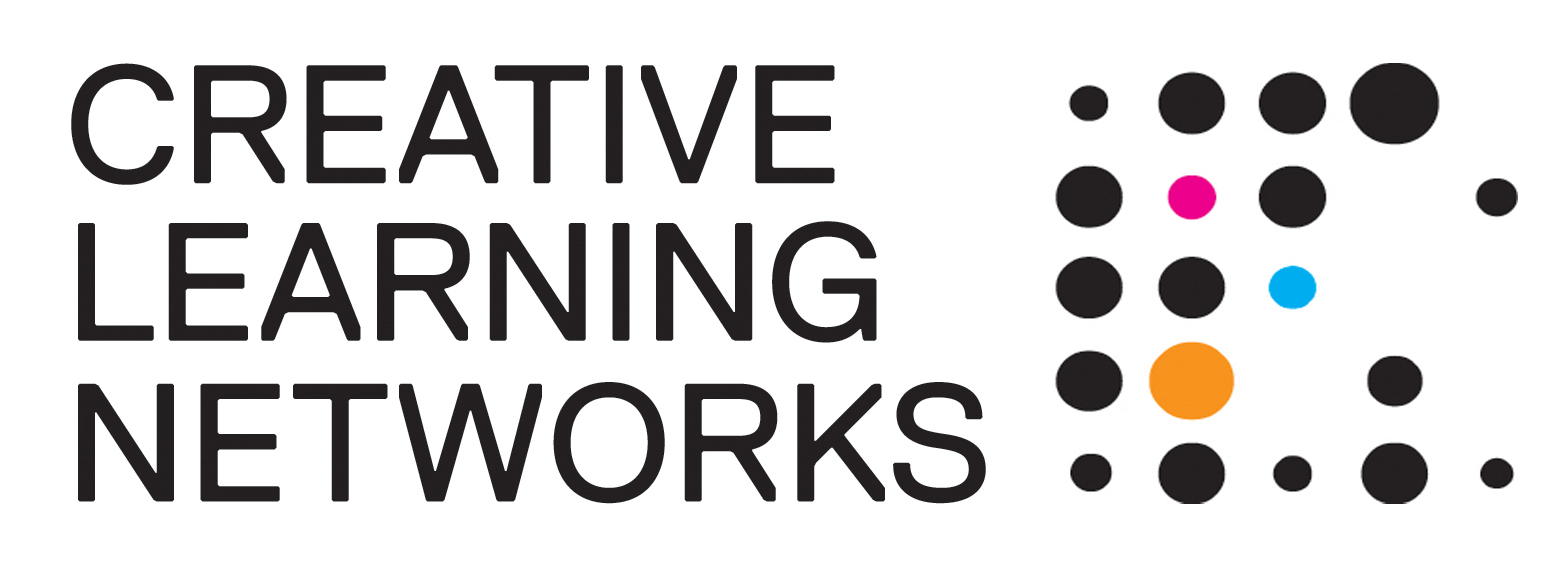 Unlocking Creativity Skills in LearnersEvaluation Checklist Points for observationRating 1-5 (1=weak and 5=strong)NotesEngagement with the taskAre learners…..asking effective questions making connections and noticing patterns and anomaliesdefining problems and identifying where intervention would solve themexploring, combining and refining multiple ideas, options and viewpointsusing imagination purposefully to explore ideasable to see a range of possible outcomesmanaging uncertainty and responding positively to the unexpectedManaging their learningAre learners….taking responsibility for their own creative approaches (alone or in groups)developing initial ideas well and following through on those with the most potentialcrafting and presenting appropriate solutionsovercoming obstacles to progressEvaluating their learningAre learners…….continuously interrogating their ideas and checking them against the brief?responding positively to mistakes and failures?identifying clearly whether their solution is appropriate and if not, what would have worked better?recognising and articulating how they have used their creativity skills?Evaluating the wider impact of creative activitiesAre you……tracking individual learner progress against specific criteria?analysing the impact of creative activity on other areas of learning or developmentidentifying how the lessons of a creative experience could be applied in other areas?